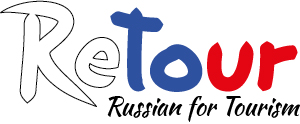 Prosegue il progetto di lingua russa Retour,  destinato ai lavoratori dei settori della ristorazione, dell’alberghiero e della vendita al dettaglio, e più specificatamente ai negozianti, addetti al ricevimento, camerieri/e, barman ecc. Il progetto si concluderà nel prossimo mese di giugno e nel meeting che si è tenuto a Empoli (Italia) a febbraio scorso, i partner di Retour hanno delineato i prossimi passi come la disseminazione e lo sfruttamento dei prodotti progettuali nonché la preparazione degli eventi futuri.La versione finale del sito web, l’App e lo Spazio Personale sono state riviste, corrette e perfezionate per la loro versione finale.Versione finale dei materiali formativi RetourQui puoi trovare una lista con i materiali di formazione finale che puoi consultare sul nostro sito web con le novità che abbiamo aggiunto in relazione ai materiali che erano disponibili durante la fase di pilotaggio.- 30 Video (10 ogni settore: Hotel, Ristoranti e Vendita al dettaglio) in lingua russa che mostrano scenari di lavoro realistici e che sono disponibili sul canale YouTube di RETOUR. Puoi trovare ogni video in differenti versioni (vedi sotto).NOVITA’: abbiamo aggiunto un video tutorial con informazioni aggiuntive sulle differenti versioni e usi.Video A: audio completoVideo B: audio completo con sottotitoli in RussoVideo D: una voce mancante con sottotitoli in Russo Video E: una voce mancante senza sottotitoli Video F: audio completo con sottotitoli in Inglese Video G: una voce mancante con sottotitoli in Inglese - 6 video extra, disponibili anche sul canale YouTube di RETOUR, con informazioni riguardo le differenze culturali e la creazione di piani di apprendimento individuali.NOVITA’: un video aggiuntivo per principianti (livello 0 – A1) con semplici espressioni come i saluti e altre frasi basiche. Questo video è registrato in Russo e sottotitolato in differenti lingue nazionali.- Materiali di grammatica con trascrizioni dei dialoghi del video, esercizi e vocabolario. NOVITA’: abbiamo aggiunto più esercizi e file audio nelle lezioni di grammatica. L’introduzione al modulo è stata ulteriormente sviluppata e abbiamo aggiunto un nuovo Modulo alla fine con le Risposte Chiave.- Uno Spazio Personale - un programma di registrazione vocale per migliorare la pronuncia con l’aiuto dei video di RETOUR.NOVITA’: abbiamo aggiunto una Guida in formato PDF con istruzioni chiare e semplici su come imparare ad usare lo Spazio Personale     Questi materiali sono accessibili sul sito del      progetto: www.russian-for-tourism.eu.      Ricordiamo anche la pagina facebook:       https://www.facebook.com/russianfortourism      con tutte le news legate al progetto    e il nostro Canale YouTube dove troverai tutti i video realizzati per il Progetto:https://www.youtube.com/channel/UCLn6xjVtH88T1aje6TLE0Dg/fee